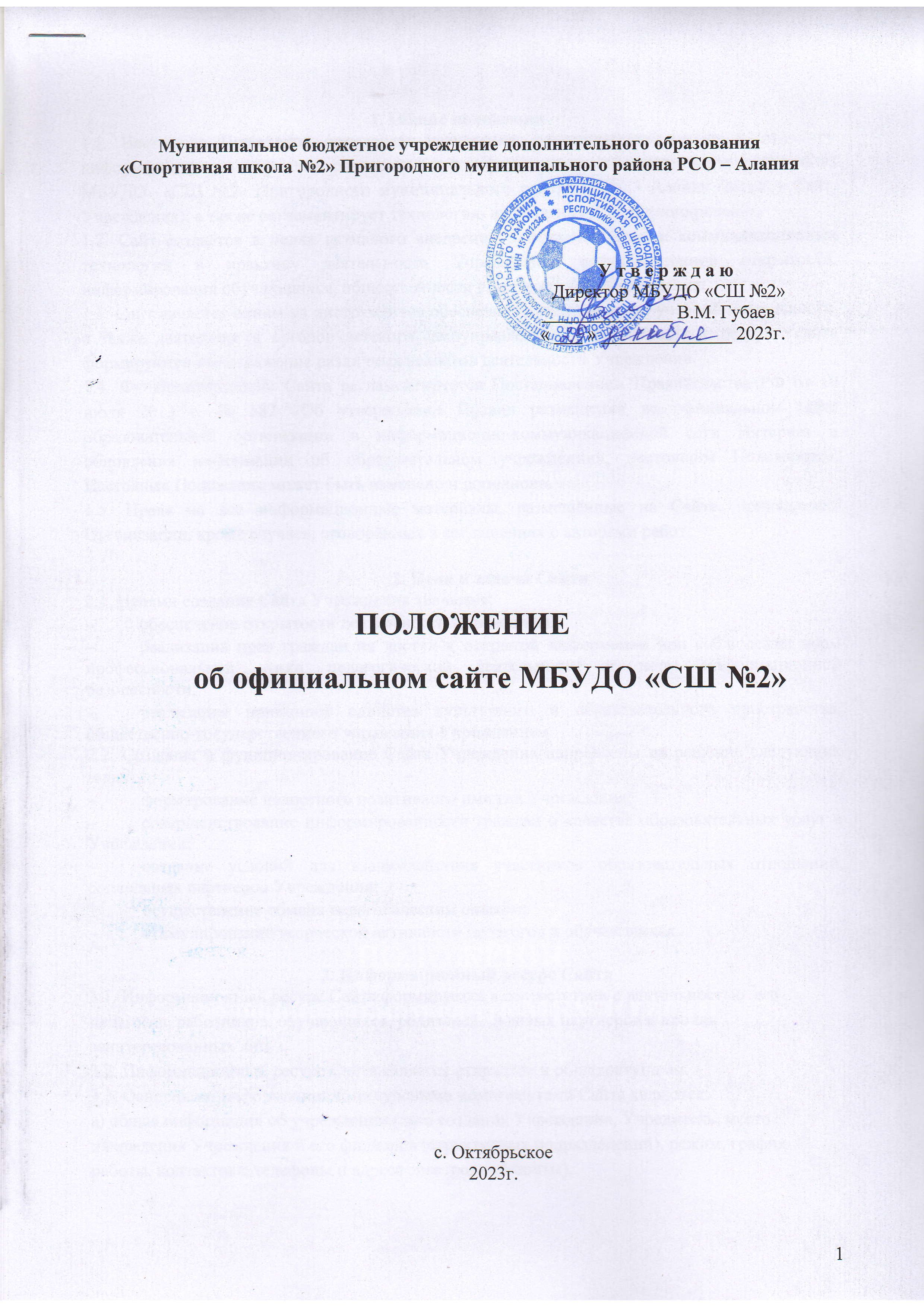 Муниципальное бюджетное учреждение дополнительного образования«Спортивная школа №2» Пригородного муниципального района РСО – Алания                                         У т в е р ж д а ю       Директор МБУДО «СШ №2»                                                                                     ______________ В.М. Губаев                                                                                                                                                                                           « ___ » ______________ 2023г.ПОЛОЖЕНИЕоб официальном сайте МБУДО «СШ №2»   с. Октябрьское2023г.1. Общие положения1.1. Настоящее Положение определяет назначение, принципы построения и структуру информационных материалов, размещаемых на официальном информационном узле (сайте) МБУДО  «СШ №2» Пригородного муниципального района  РСО - Алания (далее – Сайт, Учреждения), а также регламентирует технологию их создания и функционирования.1.2. Сайт создаётся в целях активного внедрения информационных и коммуникационных технологий в практику деятельности Учреждения, информационной открытости, информирования обучающихся, общественности о деятельности Учреждения.1.3. Сайт является одним из инструментов обеспечения учебной и вне учебной деятельности, а также деятельности органов детского самоуправления. Информационные ресурсы сайта формируются как отражение различных аспектов деятельности Учреждения.1.4. Функционирование Сайта регламентируется Постановлением Правительства РФ от 10 июля 2013 г. № 582 «Об утверждении Правил размещения на официальном сайте образовательной организации в информационно-коммуникационной сети Интернет и обновления информации об образовательном учреждении», настоящим Положением. Настоящее Положение может быть изменено и дополнено.1.5. Права на все информационные материалы, размещённые на Сайте, принадлежат Организации, кроме случаев, оговорённых в соглашениях с авторами работ.2. Цели и задачи Сайта2.1. Целями создания Сайта Учреждения являются:обеспечение открытости деятельности Учреждения;реализация прав граждан на доступ к открытой информации при соблюдении норм профессиональной этики педагогической деятельности и норм информационной безопасности;реализация принципов единства культурного и образовательного пространства, общественно-государственного управления Учреждением.2.2. Создание и функционирование Сайта Учреждения направлены на решение следующих задач:формирование целостного позитивного имиджа Учреждения;совершенствование информированности граждан о качестве образовательных услуг в Учреждении;создание условий для взаимодействия участников образовательных отношений, социальных партнеров Учреждения;осуществление обмена педагогическим опытом;стимулирование творческой активности педагогов и обучающихся.3. Информационный ресурс Сайта3.1. Информационный ресурс Сайта формируется в соответствии с деятельностью  его педагогов, работников, обучающихся, родителей, деловых партнеров и прочих заинтересованных лиц.3.2. Информационный ресурс Сайта является открытым и общедоступным.3.3. Основными информационно-ресурсными компонентами Сайта являются:а) общая информация об учреждении (дата создания Учреждения, Учредитель, место нахождения Учреждения и его филиалов (структурных подразделений), режим, график работы, контактные телефоны и адреса электронной почты).Информация:о структуре и об органах управления Учреждением;об образовательной программе с приложением её копии;о программе развития Учреждения, с приложением её копии;об учебном плане с приложением его копии;о календарном учебном графике с приложением его копии;о методических и иных документах, разработанных образовательной организацией для обеспечения образовательного процесса;о реализуемых дополнительных образовательных программах с указанием направленности и срока реализации;о численности обучающихся по реализуемым дополнительным образовательным программам; о языках, на которых осуществляется образование (обучение);о руководителе Учреждения, его заместителях;о персональном составе педагогических работников с указанием уровня образования, квалификации и опыта работы;о материально-техническом обеспечении образовательной деятельности; о количестве вакантных мест для приема (перевода) по каждой образовательной программе; о поступлении финансовых и материальных средств и об их расходовании по итогам финансового годаб) копии:устава Учреждения;лицензии на осуществление образовательной деятельности (с приложениями);плана финансово-хозяйственной деятельности образовательной организации, утвержденного в установленном законодательством Российской Федерации порядке, или бюджетной сметы образовательной организации;локальных нормативных актов, предусмотренных частью 2 статьи 30 Федерального закона "Об образовании в Российской Федерации", правил внутреннего распорядка обучающихся, правил внутреннего трудового распорядка и коллективного договора;в) отчет о результатах самообследования;
г) документ о порядке оказания платных образовательных услуг (если предоставляются), в том числе образец договора об оказании платных образовательных услуг, документ об утверждении стоимости обучения по каждой образовательной программе;
д) предписания органов, осуществляющих государственный контроль (надзор) в сфере образования, отчеты об исполнении таких предписаний;
е) иную информацию, которая размещается, опубликовывается по решению образовательной организации и (или) размещение, опубликование которой являются обязательными в соответствии с законодательством Российской Федерации.Дополнительно к перечисленной информации размещаются: - учебно-методические материалы педагогов Учреждения;- материалы о деятельности обучающихся и их участии в конкурсах;- подборки тематических материалов по изучаемым в Учреждении профилям;- материалы о событиях текущей жизни Учреждения, проводимых в Учреждении  и при его участии мероприятиях, архивы новостей;- информация об обновлении содержания разделов Сайта с указанием даты обновления и названия раздела.3.4. Часть информационного ресурса, формируемого по инициативе творческих коллективов, педагогов и обучающихся Учреждения, может быть размещена на отдельных специализированных сайтах, доступ к которым организуется с Сайта Учреждения.3.5. Информация на Сайте размещается на русском языке.4. Организация информационного наполнения и сопровождения Сайта4.1. Информационное наполнение и актуализация Сайта осуществляется совместными усилиями директора Учреждения, заместителем директора, методиста, других педагогических работников и общественных организаций.4.2. По каждому разделу Сайта (информационно-ресурсному компоненту) определяются должностные лица, ответственные за подборку и предоставление соответствующей информации. 4.3. Руководство обеспечением функционирования Сайта и его программно-технической поддержкой, а также непосредственное выполнение работ по размещению информации на Сайте, обеспечению ее целостности и доступности, реализации правил разграничения доступа возлагается на заместителя директора, ответственного за информатизацию образовательного процесса и являющегося администратором Сайта. 4.4. Заместитель директора  обеспечивает качественное выполнение всех видов работ, непосредственно связанных с эксплуатацией Сайта: изменение дизайна и структуры, размещение новой и удаление устаревшей информации, публикация информации из баз данных, разработка новых web-страниц, реализация политики разграничения доступа и обеспечение безопасности информационных ресурсов.4.5. Консультирование лиц, ответственных за предоставление информации, по реализации концептуальных решений и текущим проблемам, связанным с информационным наполнением и актуализацией информационного ресурса осуществляет заместитель директора  .4.6. Информация, готовая для размещения на Сайте, предоставляется в электронном виде заместителю директора, который оперативно обеспечивает ее размещение в соответствующем разделе Сайта. 4.7. В случае устаревания информации, относящейся к подразделению, обновленная информация должна быть предоставлена заместителю директора по УВР не позднее трех дней после внесения изменений.4.8. Текущие изменения структуры Сайта, а также изменения, носящие концептуальный характер, осуществляются заместителем директора   по согласованию с директором Учреждения. 4.9. При размещении информации на официальном сайте и ее обновлении обеспечивается соблюдение требований законодательства Российской Федерации о персональных данных.4.10. Технологические и программные средства, которые используются для функционирования Сайта, должны обеспечивать:доступ к размещенной на официальном сайте информации без использования программного обеспечения, установка которого на технические средства пользователя информации требует заключения лицензионного или иного соглашения с правообладателем программного обеспечения, предусматривающего взимание с пользователя информации платы;защиту информации от уничтожения, модификации и блокирования доступа к ней, а также иных неправомерных действий в отношении неё;возможность копирования информации на резервный носитель, обеспечивающий её восстановление;защиту от копирования авторских материалов.5. К размещению на официальном сайте Учреждения запрещены:5.1. Информационные материалы, которые содержат призывы к насилию и насильственному изменению основ конституционного строя, разжигающие социальную, расовую, межнациональную и религиозную рознь.5.2. Информационные материалы, порочащие честь, достоинство или деловую репутацию граждан или организаций.5.3. Информационные материалы, содержащие пропаганду насилия, секса, наркомании, экстремистских религиозных и политических идей.5.4. Любые виды рекламы, целью которых является получение прибыли другими организациями и учреждениями.5.5. Другие информационные материалы, запрещённые к опубликованию законодательством Российской Федерации.6. Ответственность6.1. Ответственность за недостоверное, несвоевременное или некачественное предоставление информации (в т.ч. с грамматическими или синтаксическими ошибками) для размещения на Сайте несет лицо, ответственное за предоставление текущей информации.6.2. Ответственность за некачественное текущее сопровождение Сайта несет заместитель директора. Некачественное текущее сопровождение может выражаться:- в несвоевременном размещении предоставляемой информации;- в совершении действий, повлекших причинение вреда информационному ресурсу;- в невыполнении необходимых программно-технических мер по обеспечению целостности и доступности информационного ресурса.6.3. Ответственность за нарушение работоспособности и актуализации Сайта вследствие реализованных некачественных концептуальных решений, отсутствия четкого порядка в работе лиц, на которых возложено предоставление информации, несет заместитель директора.